Załącznik nr 1 do Opisu Przedmiotu Zamówienia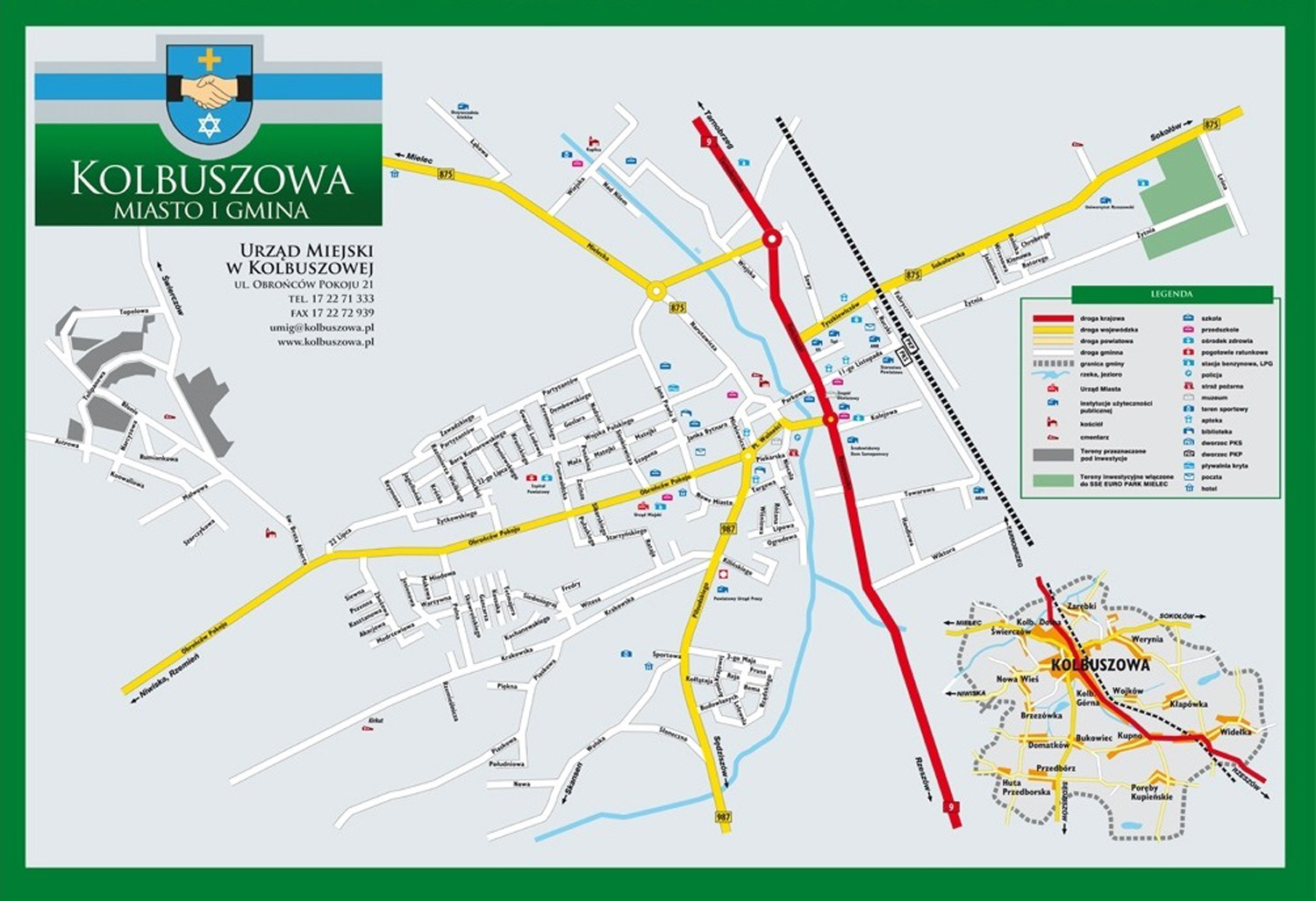 Miasto KolbuszowaZałącznik nr 2 do Opisu Przedmiotu Zamówienia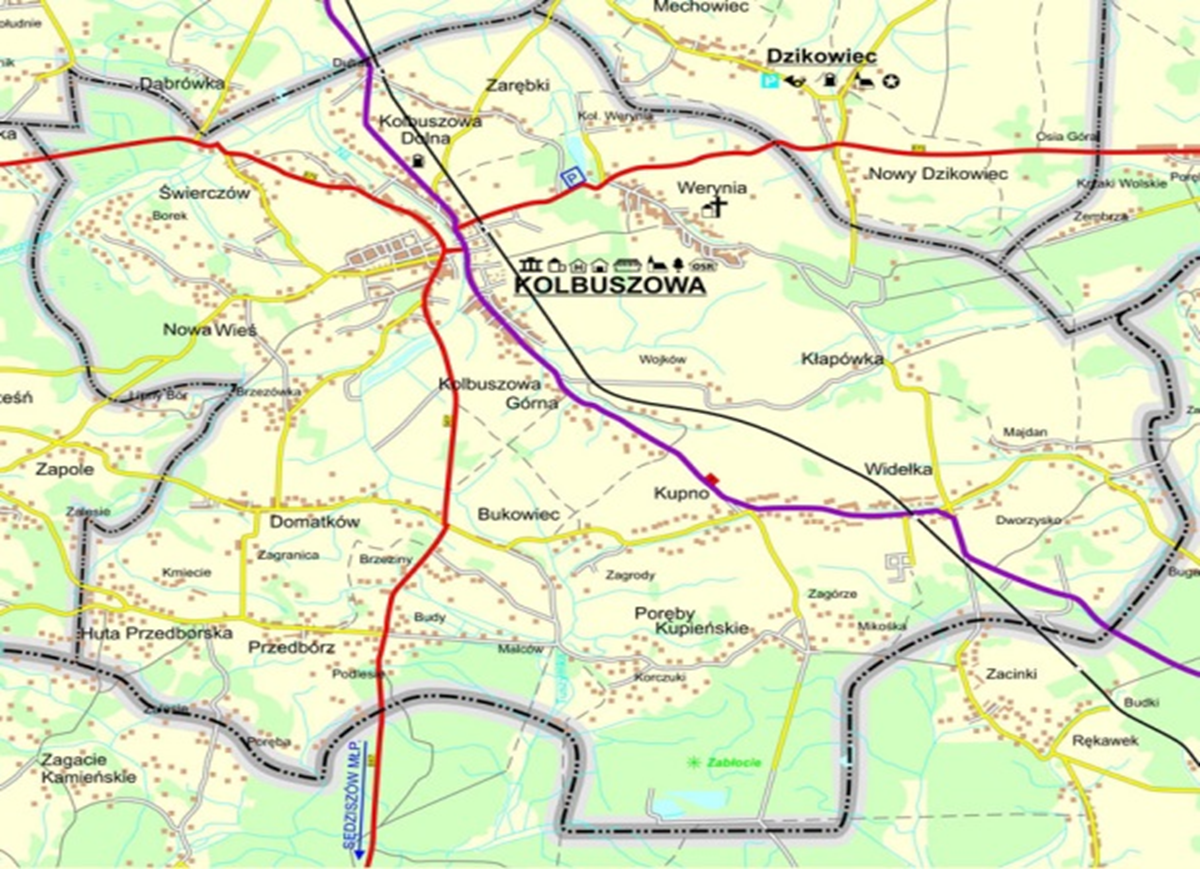 Gmina KolbuszowaZałącznik nr 3 
do Opisu Przedmiotu ZamówieniaWykaz bloków na terenie Gminy KolbuszowaBloki zlokalizowane na terenie miasta Kolbuszowaul. 11 Listopada 13ul. Jana Pawła II 21ul. Jana Pawła II 23ul. Jana Pawła II 29ul. Jana Pawła II 31ul. Kolejowa 2Aul. Kolejowa 2Bul. Kolejowa 2Cul. Kolejowa 12 ul. Krakowska 55ul. Krakowska 57ul. Krakowska 57Aul. Krakowska 57Bul. Ks. L. Ruczki 2ul. Ks. L. Ruczki 6ul. Ks. L. Ruczki 8ul. Obrońców Pokoju 72Aul. Obrońców Pokoju 74Aul. Obrońców Pokoju 74Dul. Partyzantów 1ul. Partyzantów 3ul. Partyzantów 5ul. Partyzantów 5Aul. Partyzantów 5Bul. Partyzantów 5Cul. Józefa Piłsudskiego 6/10ul. Józefa Piłsudskiego 9ul. Józefa Piłsudskiego 12ul. Sokołowska 26ul. Sokołowska 28Aul. Targowa 1ul. Targowa 8ul. Tyszkiewiczów 10ul. Tyszkiewiczów 12ul. Tyszkiewiczów 14ul. Wolska 28ul. Wolska 28Aul. Zielona 4ul. Zielona 6Bloki zlokalizowane na terenie wiejskimWspólnota Mieszkaniowa „Leśnik”, Świerczów 1391)	Wspólnota Mieszkaniowa „Nasz Dom”, Werynia 1Załącznik nr 4do Opisu Przedmiotu zamówieniaHARMONOGRAM WYWOZU ODPADÓW KOLBUSZOWA – MIASTO – Rejon IKolbuszowa - Miasto - Rejon I - (ulice: Św. Brata Alberta, Błonie, Tulipanowa, Narcyzowa, Rumiankowa, Malwowa, Astrowa, Storczykowa, Konwaliowa, Obrońców Pokoju, S.Krzaklewskiego, Wojska Polskiego, Nadziei, Partyzantów, S. Żeromskiego, E. Dębowskiego, J. Goslara, Ks. Antoniego Dunajeckiego, J. Krasickiego, W. Broniewskiego, J. Słowackiego, M. Konopnickiej, K. Wielkiego, Krótka, Jagiellońska, W. Reymonta, RTM Witolda Pileckiego, Gen. Bora-Komorowskiego, Grunwaldzka, A. Puszkina, Mała, J. Matejki, H. Sienkiewicza, F. Szopena, Zacisze, Jana Pawła II, J. Bytnara, A. Mickiewicza, Plac Wolności, G. Narutowicza, Nowe Miasto, W. Sikorskiego, K. Pułaskiego, S. Starzyńskiego, M. Rataja, W. Witosa, A. Fredry, J. Kochanowskiego, M. Siedmiograj, K. Tetmajera, W. Kossaka, A. Gancarza, Skowrońskiego, Polna, Miodowa, Makowa, Jesionowa, Warzywna, Modrzewiowa, Akacjowa, Kasztanowa, Pszenna, Siewna, Zbożowa, Żytkowskiego)Załącznik nr 5do Opisu Przedmiotu zamówieniaHARMONOGRAM WYWOZU ODPADÓW KOLBUSZOWA – MIASTO – Rejon IIKolbuszowa - Miasto - Rejon II - (ulice: Sokołowska (nr 16, 18, 20, 22, 24), Leśna, Żytnia, B. Chrobrego, S. Batorego, Rolnika, Klonowa, Wrzosowa, Jaśminowa, Fabryczna, Ks. L. Ruczki, 11-go Listopada, Kolejowa, Towarowa, Handlowa, Jana Wiktora (nr 1, 3), Kościuszki, Rzeszowska, Rzemieślnicza, Parkowa, Piekarska, Niecała, Zielona, Targowa, Ogrodowa, Różana, Wiśniowa, Lipowa, J. Kilińskiego, J. Piłsudskiego, Krakowska, Piękna, Piaskowa, Południowa, Nowa, Wolska, Sportowa, Słoneczna, 3-go Maja, H. Kołłątaja, Armii Krajowej, B. Prusa, M. Reja, Budowlanych, J. Bema, J. Rządzkiego, J. Lelewela)Załącznik nr 6do Opisu Przedmiotu zamówieniaHARMONOGRAM WYWOZU ODPADÓW KOLBUSZOWA GÓRNAZałącznik nr 7do Opisu Przedmiotu zamówieniaHARMONOGRAM WYWOZU ODPADÓW KOLBUSZOWA DOLNAZałącznik nr 8do Opisu Przedmiotu zamówieniaHARMONOGRAM WYWOZU ODPADÓW WIDEŁKA 1 – 400, 832-835, KŁAPÓWKAZałącznik nr 9do Opisu Przedmiotu zamówieniaHARMONOGRAM WYWOZU ODPADÓW WIDEŁKA (budynki powyżej nr 401)Załącznik nr 10do Opisu Przedmiotu zamówieniaHARMONOGRAM WYWOZU ODPADÓW KUPNO, PORĘBY KUPIEŃSKIEZałącznik nr 11do Opisu Przedmiotu zamówieniaHARMONOGRAM WYWOZU ODPADÓW BUKOWIEC, DOMATKÓW, HUTA PRZEDBORSKA, PRZEDBÓRZZałącznik nr 12do Opisu Przedmiotu zamówieniaHARMONOGRAM WYWOZU ODPADÓW NOWA WIEŚ, ZARĘBKIZałącznik nr 13do Opisu Przedmiotu zamówieniaHARMONOGRAM WYWOZU ODPADÓW ŚWIERCZÓW, WERYNIAZałącznik nr 14do Opisu Przedmiotu zamówieniaHARMONOGRAM WYWOZU ODPADÓW Budynki wielorodzinneStyczeńLutyMarzecKwiecieńMajCzerwiecLipiecSierpieńWrzesieńPaździernikListopadGrudzieńOdpady komunalne zmieszane3, 16, 3013, 2713, 2710, 248, 225, 193, 17, 3114, 2811, 259, 236, 204, 18Odpadysegregowane121212161515162117191614Odpady ulegającebiodegradacji---11, 259, 236, 204, 187, 2912, 2610, 247, 21-Odpady wielkogabarytowe-----29----29-StyczeńLutyMarzecKwiecieńMajCzerwiecLipiecSierpieńWrzesieńPaździernikListopadGrudzieńOdpady komunalne zmieszane4, 17, 3114, 2814, 2811, 259, 236, 204, 181, 16, 2912, 2610, 247, 215, 19Odpadysegregowane1199131414 131010161513Odpady ulegającebiodegradacji---184, 16, 3013, 2711, 258, 226,193, 17, 3114, 28-Odpady wielkogabarytowe-----29----29-StyczeńLutyMarzecKwiecieńMajCzerwiecLipiecSierpieńWrzesieńPaździernikListopadGrudzieńOdpady komunalne zmieszane15151512118633587Odpadysegregowane222323191826242318171412Odpady wielkogabarytowe----30-----28-StyczeńLutyMarzecKwiecieńMajCzerwiecLipiecSierpieńWrzesieńPaździernikListopadGrudzieńOdpady komunalne zmieszane1816169107524456Odpadysegregowane2322221817131297151317Odpady wielkogabarytowe----30-----28-StyczeńLutyMarzecKwiecieńMajCzerwiecLipiecSierpieńWrzesieńPaździernikListopadGrudzieńOdpady komunalne zmieszane19191920211819131311910Odpadysegregowane242121171625252219181211Odpady wielkogabarytowe--30-----1--StyczeńLutyMarzecKwiecieńMajCzerwiecLipiecSierpieńWrzesieńPaździernikListopadGrudzieńOdpady komunalne zmieszane262020232421201714121920Odpadysegregowane242121171625252219181211Odpady wielkogabarytowe---30-----1--StyczeńLutyMarzecKwiecieńMajCzerwiecLipiecSierpieńWrzesieńPaździernikListopadGrudzieńOdpady komunalne zmieszane292626262522232021222221Odpadysegregowane242121171625252219181211Odpady wielkogabarytowe---30-----1--StyczeńLutyMarzecKwiecieńMajCzerwiecLipiecSierpieńWrzesieńPaździernikListopadGrudzieńOdpady komunalne zmieszane5113742, 302724252327Odpadysegregowane258861612112420262628Odpady wielkogabarytowe--29------2--StyczeńLutyMarzecKwiecieńMajCzerwiecLipiecSierpieńWrzesieńPaździernikListopadGrudzieńOdpady komunalne zmieszane952421, 28273027293031Odpadysegregowane1077272927263128302724Odpady wielkogabarytowe--6------2--StyczeńLutyMarzecKwiecieńMajCzerwiecLipiecSierpieńWrzesieńPaździernikListopadGrudzieńOdpady komunalne zmieszane8655411965823Odpadysegregowane1077272927263128302724Odpady wielkogabarytowe--6------2--StyczeńLutyMarzecKwiecieńMajCzerwiecLipiecSierpieńWrzesieńPaździernikListopadGrudzieńRodzaj pojemnikaStyczeńLutyMarzecKwiecieńMajCzerwiecLipiecSierpieńWrzesieńPaździernikListopadGrudzieńOdpady komunalne zmieszane1100 m312, 269, 239, 236, 13, 20, 277, 11, 18, 251, 8, 15, 22, 296, 13, 20, 273, 10, 17, 24, 317, 14, 21, 285, 12, 19, 269, 137, 21, 28Odpady komunalne zmieszaneKP 78, 18, 298, 191, 12, 223, 9, 16, 23, 307, 14, 21, 284, 11, 18, 252, 9, 16, 23, 306, 13, 20, 273, 10, 17, 241, 8, 15, 22, 298, 19, 3010, 20, 31OdpadySegregowane + mobilny PSZOK na ternie miastaOdpadySegregowane + mobilny PSZOK na ternie miasta2, 16, 3013, 2713, 2710, 248, 225, 193, 17, 3114, 2811, 259, 236, 204, 18Odpady wielkogabarytoweOdpady wielkogabarytowe--6 ŚwierczówWerynia--29---2ŚwierczówWerynia29-